Электронно-библиотечная система  Ibooks.ruДоступные книгиАВТОМОБИЛЬНЫЙ ТРАНСПОРТАВТОМОБИЛЬНЫЙ ТРАНСПОРТ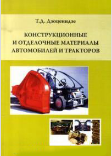 Конструкционные и отделочные материалы автомобилей и тракторов. Учебное пособиеАвторы: Дзоценидзе Т.Д.Москва:  Металлургиздат, 2010 г. , 132 с.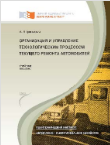 Организация и управление технологическим процессом текущего ремонта автомобилейАвторы: Гринцевич В. И.Красноярск:  Сибирский Федеральный Университет, 2012 г. , 182 с.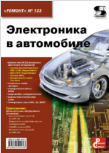 Электроника в автомобилеАвторы: Попов С. Л.Москва:  СОЛОН-ПРЕСС, 2012 г. , 128 с.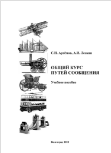 Общий курс путей сообщенияАвторы: Артёмов С. Н.Волгоград:  ВолгГАСУ, 2010 г. , 139 с.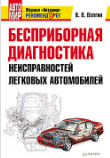 Бесприборная диагностика неисправностей легковых автомобилейАвторы: Волгин В.Санкт-Петербург:  Питер, 2011 г. , 160 с.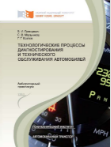 Технологические процессы диагностирования и технического обслуживания автомобилейАвторы: Гринцевич В. И.Красноярск:  Сибирский Федеральный Университет, 2012 г. , 204 с.ВОЗДУШНЫЙ, РЕЧНОЙ, МОРСКОЙ, ТРУБОПРОВОДНЫЙ ТРАНСПОРТВОЗДУШНЫЙ, РЕЧНОЙ, МОРСКОЙ, ТРУБОПРОВОДНЫЙ ТРАНСПОРТОбщий курс путей сообщенияАвторы: Артёмов С. Н.Волгоград:  ВолгГАСУ, 2010 г. , 139 с.ЖЕЛЕЗНОДОРОЖНЫЙ ТРАНСПОРТЖЕЛЕЗНОДОРОЖНЫЙ ТРАНСПОРТ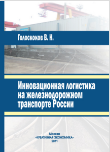 Инновационная логистика на железнодорожном транспорте РоссииАвторы: Голоскоков В.Н.Москва:  Креативная экономика, 2011 г. , 504 с.Общий курс путей сообщенияАвторы: Артёмов С. Н.Волгоград:  ВолгГАСУ, 2010 г. , 139 с.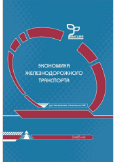 Экономика железнодорожного транспорта: учебникАвторы: Терёшина Н. П., Левицкая Л. П., Шкурина Л. В. Под ред.Москва:  УМЦ ЖДТ, 2012 г. , 536 с.ПОДЪЕМНО-ТРАНСПОРТНЫЕ МЕХАНИЗМЫПОДЪЕМНО-ТРАНСПОРТНЫЕ МЕХАНИЗМЫ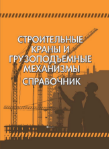 Строительные краны и грузоподъемные механизмы. СправочникАвторы: Кирнев А. Д., Несветаев Г. В.Ростов-на-Дону:  Феникс, 2013 г. , 667 с.ЗЕМЛЕУСТРОЙСТВО, КАДАСТР, ГЕОДЕЗИЯЗЕМЛЕУСТРОЙСТВО, КАДАСТР, ГЕОДЕЗИЯ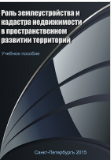 Роль землеустройства и кадастра недвижимости в пространственном развитии территорий: Учебное пособиеАвторы: Сизов А.П.Санкт-Петербург:  ООО Айбукс, 2015 г. , 124 с.ИНФОРМАТИКА, ВЫЧИСЛИТЕЛЬНАЯ ТЕХНИКАИНФОРМАТИКА, ВЫЧИСЛИТЕЛЬНАЯ ТЕХНИКА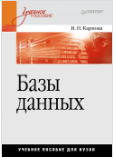 Базы данных. Учебное пособиеАвторы: Карпова И ПСанкт-Петербург:  Питер, 2013 г. , 240 с.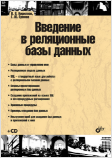 Введение в реляционные базы данныхАвторы: Кириллов В., Громов Г.Санкт-Петербург:  БХВ-Петербург, 2009 г. , 464 с.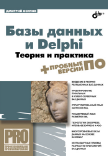 Базы данных и Delphi. Теория и практикаАвторы: Осипов Д.Санкт-Петербург:  БХВ-Петербург, 2011 г. , 752 с.ИНФОРМАТИКА, ВЫЧИСЛИТЕЛЬНАЯ ТЕХНИКАИНФОРМАТИКА, ВЫЧИСЛИТЕЛЬНАЯ ТЕХНИКА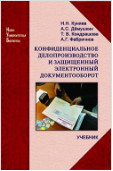 Конфиденциальное делопроизводство и защищенный электронный документооборот: учебникАвторы: Куняев Н. Н.Москва:  Логос, 2013 г. , 452 с.ЛОГИСТИКАЛОГИСТИКА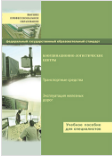 Координационно-логистические центры: учеб.пособиеАвторы: Николашин В. М., Елисеев С. Ю. под ред.Москва:  УМЦ ЖДТ, 2013 г. , 228 с.Инновационная логистика на железнодорожном транспорте РоссииАвторы: Голоскоков В.Н.Москва:  Креативная экономика, 2011 г. , 504 с.ИСТОРИЯИСТОРИЯ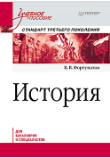 История. Учебное пособие. Стандарт третьего поколения. Для бакалавровАвторы: Фортунатов В.В.Санкт-Петербург:  Питер, 2015 г. , 464 с.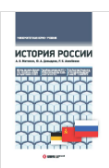 История РоссииАвторы: Матюхин А. В., Давыдова Ю. А., Азизбаева Р. Е.Москва:  МФПУ «Синергия», 2016 г. , 336 с.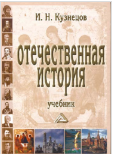 Отечественная историяАвторы: Кузнецов И. Н.Москва:  Дашков и К, 2014 г. , 816 с.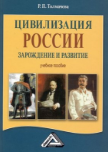 Цивилизация России: зарождение и развитиеАвторы: Толмачева Р. П.Москва:  Дашков и К, 2014 г. , 404 с.ИСТОРИЯ НАУКИ И ТЕХНИКИИСТОРИЯ НАУКИ И ТЕХНИКИИСТОРИЯ НАУКИ И ТЕХНИКИ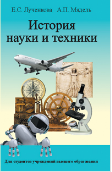 История науки и техникиАвторы: Лученкова Е. С.Минск:  Вышэйшая школа, 2014 г. , 175 с.ИСТОРИЯ ТРАНСПОРТАИСТОРИЯ ТРАНСПОРТАИСТОРИЯ ТРАНСПОРТАОбщий курс путей сообщенияАвторы: Артёмов С. Н.Волгоград:  ВолгГАСУ, 2010 г. , 139 с.ФИЛОСОФИЯФИЛОСОФИЯФИЛОСОФИЯ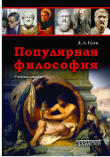 Популярная философияАвторы: Гусев Д.А.Москва:  Прометей, 2015 г. , 538 с.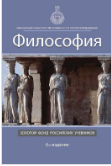 ФилософияАвторы: Ратников В. П., ред.Москва:  Юнити, 2014 г. , 671 с.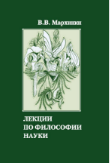 Лекции по философии наукиАвторы: Мархинин В.В.Москва:  Логос, 2014 г. , 428 с.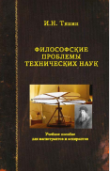 Философские проблемы технических наукАвторы: Тяпин И.Н.Москва:  Логос, 2014 г. , 216 с.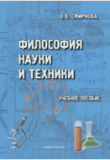 Философия науки и техникиАвторы: Смирнова О.В.Москва:  Флинта, 2014 г. , 296 с.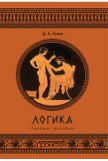 ЛогикаАвторы: Гусев Д.А.Москва:  Прометей, 2015 г. , 300 с.ПОЛИТОЛОГИЯПОЛИТОЛОГИЯПОЛИТОЛОГИЯ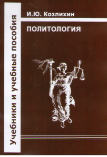 ПолитологияАвторы: Козлихин И.Ю.Санкт-Петербург:  Юридический центр-Пресс, 2015 г. , 112 с.ПолитологияАвторы: Козлихин И.Ю.Санкт-Петербург:  Юридический центр-Пресс, 2015 г. , 112 с.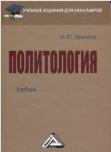 Политология.Авторы: Зеленков М. Ю.Москва:  Дашков и К, 2015 г. , 340 с.Политология.Авторы: Зеленков М. Ю.Москва:  Дашков и К, 2015 г. , 340 с.ПРАВОВЕДЕНИЕПРАВОВЕДЕНИЕПРАВОВЕДЕНИЕ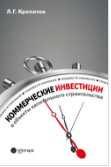 Коммерческие инвестиции в объекты капитального строительства : правовое регулированиеАвторы: Кропотов Л.Г.Москва:  Инфотропик Медиа, 2012 г. , 208 с.Коммерческие инвестиции в объекты капитального строительства : правовое регулированиеАвторы: Кропотов Л.Г.Москва:  Инфотропик Медиа, 2012 г. , 208 с.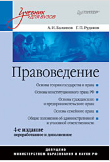 Правоведение. Учебник для вузов. 4-е изд., дополненное и переработанноеАвторы: Балашов А. И., Рудаков Г. П.Санкт-Петербург:  Питер, 2010 г. , 480 с.Правоведение. Учебник для вузов. 4-е изд., дополненное и переработанноеАвторы: Балашов А. И., Рудаков Г. П.Санкт-Петербург:  Питер, 2010 г. , 480 с.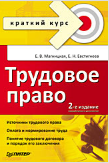 Трудовое право. Краткий курс. 2-е изд., переработанное и дополненноеАвторы: Евстигнеев Е. Н., Магницкая Е. В.Санкт-Петербург:  Питер, 2010 г. , 224 с.Трудовое право. Краткий курс. 2-е изд., переработанное и дополненноеАвторы: Евстигнеев Е. Н., Магницкая Е. В.Санкт-Петербург:  Питер, 2010 г. , 224 с.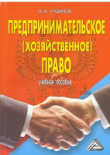 Предпринимательское (хозяйственное) правоАвторы: Кудинов О. А.Москва:  Дашков и К, 2015 г. , 272 с.Предпринимательское (хозяйственное) правоАвторы: Кудинов О. А.Москва:  Дашков и К, 2015 г. , 272 с.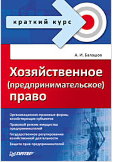 Хозяйственное (предпринимательское) право. Краткий курсАвторы: Балашов А.И.Санкт-Петербург:  Питер, 2016 г. , 240 с.Хозяйственное (предпринимательское) право. Краткий курсАвторы: Балашов А.И.Санкт-Петербург:  Питер, 2016 г. , 240 с.КУЛЬТУРОЛОГИЯКУЛЬТУРОЛОГИЯКУЛЬТУРОЛОГИЯ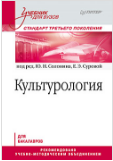 Культурология. Учебник для вузов. Стандарт третьего поколенияАвторы: Солонин Ю.Н., Сурова Е.Э.Санкт-Петербург:  Питер, 2015 г. , 448 с.Культурология. Учебник для вузов. Стандарт третьего поколенияАвторы: Солонин Ю.Н., Сурова Е.Э.Санкт-Петербург:  Питер, 2015 г. , 448 с.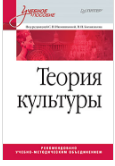 Теория культуры. Учебное пособиеАвторы: Иконникова С.Н., Большаков В. П.Санкт-Петербург:  Питер, 2016 г. , 592 с.Теория культуры. Учебное пособиеАвторы: Иконникова С.Н., Большаков В. П.Санкт-Петербург:  Питер, 2016 г. , 592 с.РЕЛИГИОВЕДЕНИЕРЕЛИГИОВЕДЕНИЕРЕЛИГИОВЕДЕНИЕ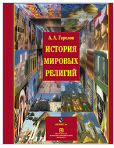 История мировых религийАвторы: Горелов А.А.Москва:  Флинта, 2016 г. , 360 с.История мировых религийАвторы: Горелов А.А.Москва:  Флинта, 2016 г. , 360 с.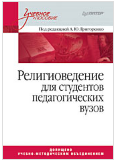 Религиоведение. Учебное пособие для студентов педагогических вузовАвторы: Григоренко А. Ю.Санкт-Петербург:  Питер, 2010 г. , 512 с.Религиоведение. Учебное пособие для студентов педагогических вузовАвторы: Григоренко А. Ю.Санкт-Петербург:  Питер, 2010 г. , 512 с.СОЦИОЛОГИЯСОЦИОЛОГИЯСОЦИОЛОГИЯ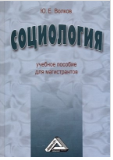 СоциологияАвторы: Волков Ю. Е.Москва:  Дашков и К, 2014 г. , 400 с.СоциологияАвторы: Волков Ю. Е.Москва:  Дашков и К, 2014 г. , 400 с.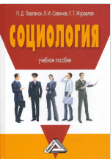 Социология.Авторы: Павленок П. Д., Савинов Л. И., Журавлев Г. Т.Москва:  Дашков и К, 2013 г. , 736 с.Социология.Авторы: Павленок П. Д., Савинов Л. И., Журавлев Г. Т.Москва:  Дашков и К, 2013 г. , 736 с.ДОКУМЕНТОВЕДЕНИЕДОКУМЕНТОВЕДЕНИЕДОКУМЕНТОВЕДЕНИЕКонфиденциальное делопроизводство и защищенный электронный документооборот: учебникАвторы: Куняев Н. Н.Москва:  Логос, 2013 г. , 452 с.ЭКОНОМИЧЕСКАЯ ГЕОГРАФИЯЭКОНОМИЧЕСКАЯ ГЕОГРАФИЯЭКОНОМИЧЕСКАЯ ГЕОГРАФИЯ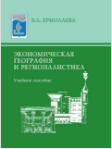 Экономическая география и регионалистикаАвторы: Ермолаева В.А.Москва:  Флинта, 2016 г. , 411 с.Экономическая география и регионалистикаАвторы: Ермолаева В.А.Москва:  Флинта, 2016 г. , 411 с.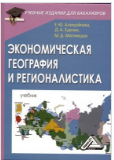 Экономическая география и регионалистика.Авторы: Алексейчева Е. Ю., Еделев Д. А., Магомедов М. Д.Москва:  Дашков и К, 2014 г. , 376 с.Экономическая география и регионалистика.Авторы: Алексейчева Е. Ю., Еделев Д. А., Магомедов М. Д.Москва:  Дашков и К, 2014 г. , 376 с.ИСТОРИЯ ЭКОНОМИКИИСТОРИЯ ЭКОНОМИКИИСТОРИЯ ЭКОНОМИКИ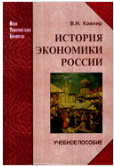 История экономики России: учебное пособиеАвторы: Ковнир B. H.Москва:  Логос, 2011 г. , 472 с.История экономики России: учебное пособиеАвторы: Ковнир B. H.Москва:  Логос, 2011 г. , 472 с.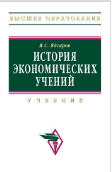 История экономических учений.Авторы: Ядгаров Я. С.Москва:  Инфра-М, 2009 г. , 480 с.История экономических учений.Авторы: Ядгаров Я. С.Москва:  Инфра-М, 2009 г. , 480 с.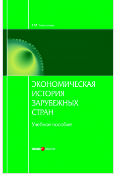 Экономическая история зарубежных странАвторы: Тимошина Т.М.Москва:  Юстицинформ, 2012 г. , 504 с.Экономическая история зарубежных странАвторы: Тимошина Т.М.Москва:  Юстицинформ, 2012 г. , 504 с.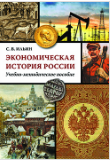 Экономическая история России: Учебно- методическое пособиеАвторы: Ильин С.В.Москва:  Прометей, 2015 г. , 316 с.Экономическая история России: Учебно- методическое пособиеАвторы: Ильин С.В.Москва:  Прометей, 2015 г. , 316 с.ЭКОНОМИКА СТРОИТЕЛЬСТВАЭКОНОМИКА СТРОИТЕЛЬСТВАКоммерческие инвестиции в объекты капитального строительства : правовое регулированиеАвторы: Кропотов Л.Г.Москва:  Инфотропик Медиа, 2012 г. , 208 с.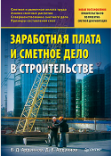 Заработная плата и сметное дело в строительствеАвторы: Ардзинов В., Ардзинов Д.Санкт-Петербург:  Питер, 2010 г. , 256 с.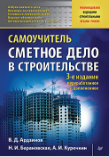 Сметное дело в строительстве. Самоучитель. 3-е изд., переработанное и дополненноеАвторы: Ардзинов В. Д., Барановская Н. И., Курочкин А. И.Санкт-Петербург:  Питер, 2016 г. , 512 с.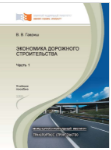 Экономика дорожного строительства : учеб.пособие : в 2 ч. Ч. 1Авторы: Гавриш В.В.Красноярск:  Сибирский Федеральный Университет, 2013 г. , 478 с.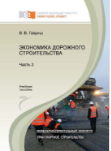 Экономика дорожного строительства : учеб.пособие : в 2 ч. Ч. 2Авторы: Гавриш В.В.Красноярск:  Сибирский Федеральный Университет, 2013 г. , 348 с.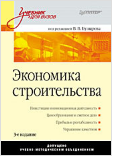 Экономика строительства: Учебник для вузов. 3-е изд.Авторы: Бузырев В. В.Санкт-Петербург:  Питер, 2010 г. , 416 с.ЭКОНОМИКА ТРАНСПОРТАЭКОНОМИКА ТРАНСПОРТАЭКОНОМИКА ТРАНСПОРТАЭкономика железнодорожного транспорта: учебникАвторы: Терёшина Н. П., Левицкая Л. П., Шкурина Л. В. Под ред.Москва:  УМЦ ЖДТ, 2012 г. , 536 с.Экономика дорожного строительства : учеб.пособие : в 2 ч. Ч. 1Авторы: Гавриш В.В.Красноярск:  Сибирский Федеральный Университет, 2013 г. , 478 с.Экономика дорожного строительства : учеб.пособие : в 2 ч. Ч. 2Авторы: Гавриш В.В.Красноярск:  Сибирский Федеральный Университет, 2013 г. , 348 с.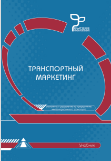 Транспортный маркетинг: учебникАвторы: Галабурда В. Г., Бубнова Г. В., Иванова Е. А. и др.Москва:  УМЦ ЖДТ, 2011 г. , 452 с.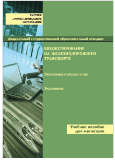 Бюджетирование на железнодорожном транспортеАвторы: Терёшина Н.П. и др.Москва:  УМЦ ЖДТ, 2014 г. , 292 с.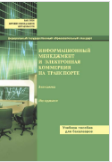 Информационный менеджмент и электронная коммерция на транспортеАвторы: Бубнова Г. В., Дроздова И. И. и др.Москва:  УМЦ ЖДТ, 2013 г. , 463 с.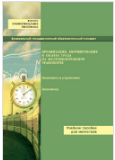 Организация, нормирование и оплата труда на железнодорожном транспортеАвторы: Саратов С.Ю. и др.Москва:  УМЦ ЖДТ, 2014 г. , 360 с.ЭКОНОМИКА ПРЕДПРИЯТИЙ (МАРКЕТИНГ ОРГАНИЗАЦИИ)ЭКОНОМИКА ПРЕДПРИЯТИЙ (МАРКЕТИНГ ОРГАНИЗАЦИИ)ЭКОНОМИКА ПРЕДПРИЯТИЙ (МАРКЕТИНГ ОРГАНИЗАЦИИ)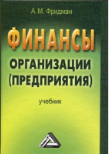 Финансы организации (предприятия)Авторы: Фридман А. М.Москва:  Дашков и К, 2014 г. , 488 с.Финансы организации (предприятия)Авторы: Фридман А. М.Москва:  Дашков и К, 2014 г. , 488 с.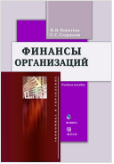 Финансы организацийАвторы: Никитина Н.В.Москва:  Флинта, 2014 г. , 366 с.Финансы организацийАвторы: Никитина Н.В.Москва:  Флинта, 2014 г. , 366 с.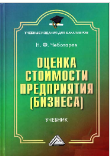 Оценка стоимости предприятия (бизнеса)Авторы: Чеботарев Н. Ф.Москва:  Дашков и К, 2014 г. , 256 с.Оценка стоимости предприятия (бизнеса)Авторы: Чеботарев Н. Ф.Москва:  Дашков и К, 2014 г. , 256 с.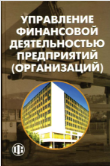 Управление финансовой деятельностью предприятий (организаций)Авторы: Бережной В.И., Бережная Е.В., Бигдай О.Б. и др.Москва:  Финансы и статистика, 2014 г. , 336 с.Управление финансовой деятельностью предприятий (организаций)Авторы: Бережной В.И., Бережная Е.В., Бигдай О.Б. и др.Москва:  Финансы и статистика, 2014 г. , 336 с.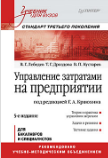 Управление затратами на предприятии: Учебник для вузов. 5-е изд. Стандарт третьего поколенияАвторы: Лебедев В. Г., Дроздова Т. Г., Кустарев В. П., Краюхин Г. А.Санкт-Петербург:  Питер, 2015 г. , 592 с.Управление затратами на предприятии: Учебник для вузов. 5-е изд. Стандарт третьего поколенияАвторы: Лебедев В. Г., Дроздова Т. Г., Кустарев В. П., Краюхин Г. А.Санкт-Петербург:  Питер, 2015 г. , 592 с.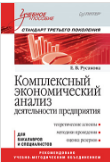 Комплексный экономический анализ деятельности предприятия: Учебное пособиеАвторы: Русакова Е.В.Санкт-Петербург:  Питер, 2016 г. , 224 с.Комплексный экономический анализ деятельности предприятия: Учебное пособиеАвторы: Русакова Е.В.Санкт-Петербург:  Питер, 2016 г. , 224 с.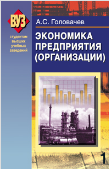 Экономика предприятия (организации)Авторы: Головачев А.С.Минск:  Вышэйшая школа, 2011 г. , 463 с.Экономика предприятия (организации)Авторы: Головачев А.С.Минск:  Вышэйшая школа, 2011 г. , 463 с.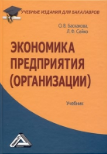 Экономика предприятия (организации).Авторы: Баскакова О. В., Сейко Л. Ф.Москва:  Дашков и К, 2015 г. , 372 с.Экономика предприятия (организации).Авторы: Баскакова О. В., Сейко Л. Ф.Москва:  Дашков и К, 2015 г. , 372 с.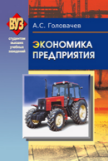 Экономика предприятия. В 2 ч. Ч. 2Авторы: Головачев A.С.Минск:  Вышэйшая школа, 2008 г. , 464 с.Экономика предприятия. В 2 ч. Ч. 2Авторы: Головачев A.С.Минск:  Вышэйшая школа, 2008 г. , 464 с.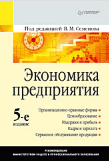 Экономика предприятия: Учебник для вузов. 5-е изд.Авторы: Семенов В. М.Санкт-Петербург:  Питер, 2016 г. , 416 с.Экономика предприятия: Учебник для вузов. 5-е изд.Авторы: Семенов В. М.Санкт-Петербург:  Питер, 2016 г. , 416 с.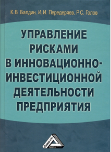 Управление рисками в инновационно-инвестиционной деятельности предприятияАвторы: Балдин К. В., Передеряев И. И., Голов Р. С.Москва:  Дашков и К, 2015 г. , 418 с.Управление рисками в инновационно-инвестиционной деятельности предприятияАвторы: Балдин К. В., Передеряев И. И., Голов Р. С.Москва:  Дашков и К, 2015 г. , 418 с.Управление затратами на предприятии: Учебник для вузов. 5-е изд. Стандарт третьего поколенияАвторы: Лебедев В. Г., Дроздова Т. Г., Кустарев В. П., Краюхин Г. А.Санкт-Петербург:  Питер, 2015 г. , 592 с.Управление затратами на предприятии: Учебник для вузов. 5-е изд. Стандарт третьего поколенияАвторы: Лебедев В. Г., Дроздова Т. Г., Кустарев В. П., Краюхин Г. А.Санкт-Петербург:  Питер, 2015 г. , 592 с.Управление финансовой деятельностью предприятий (организаций)Авторы: Бережной В.И., Бережная Е.В., Бигдай О.Б. и др.Москва:  Финансы и статистика, 2014 г. , 336 с.Управление финансовой деятельностью предприятий (организаций)Авторы: Бережной В.И., Бережная Е.В., Бигдай О.Б. и др.Москва:  Финансы и статистика, 2014 г. , 336 с.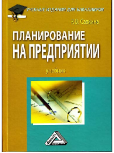 Планирование на предприятии.Авторы: Савкина Р. В.Москва:  Дашков и К, 2014 г. , 320 с.Планирование на предприятии.Авторы: Савкина Р. В.Москва:  Дашков и К, 2014 г. , 320 с.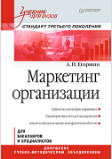 Маркетинг организации: Учебник для вузов. Стандарт третьего поколенияАвторы: Егоршин А.П.Санкт-Петербург:  Питер, 2016 г. , 384 с.Маркетинг организации: Учебник для вузов. Стандарт третьего поколенияАвторы: Егоршин А.П.Санкт-Петербург:  Питер, 2016 г. , 384 с.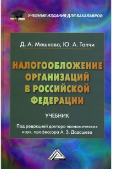 Налогообложение организаций в Российской ФедерацииАвторы: Мешкова Д. А.Москва:  Дашков и К, 2015 г. , 160 с.Налогообложение организаций в Российской ФедерацииАвторы: Мешкова Д. А.Москва:  Дашков и К, 2015 г. , 160 с.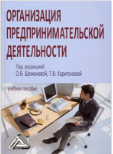 Организация предпринимательской деятельностиАвторы: Шеменева О. В., Харитонова Т. В. под ред.Москва:  Дашков и К, 2014 г. , 296 с.Организация предпринимательской деятельностиАвторы: Шеменева О. В., Харитонова Т. В. под ред.Москва:  Дашков и К, 2014 г. , 296 с.БУХГАЛТЕРСКИЙ УЧЕТБУХГАЛТЕРСКИЙ УЧЕТБУХГАЛТЕРСКИЙ УЧЕТ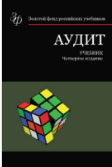 Аудит: учебник для студентов высшего проф. образования, обучающихся по специальности «Бухгалтерский учет, анализ и аудит» и для подготовки бакалавров по направлениям подготовки «Экономика», «Менеджмент» (профиль «Управленческий и финансовый учет»)Авторы: Булыга Р. П., ред.Москва:  Юнити, 2015 г. , 431 с.Аудит: учебник для студентов высшего проф. образования, обучающихся по специальности «Бухгалтерский учет, анализ и аудит» и для подготовки бакалавров по направлениям подготовки «Экономика», «Менеджмент» (профиль «Управленческий и финансовый учет»)Авторы: Булыга Р. П., ред.Москва:  Юнити, 2015 г. , 431 с.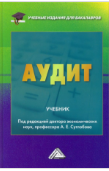 АудитАвторы: Суглобов А. Е., Жарылгасова Б. Т., Савин В. Ю. и др.Москва:  Дашков и К, 2015 г. , 368 с.АудитАвторы: Суглобов А. Е., Жарылгасова Б. Т., Савин В. Ю. и др.Москва:  Дашков и К, 2015 г. , 368 с.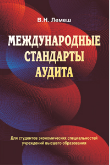 Международные стандарты аудитаАвторы: Лемеш В. Н.Минск:  Вышэйшая школа, 2014 г. , 191 с.Международные стандарты аудитаАвторы: Лемеш В. Н.Минск:  Вышэйшая школа, 2014 г. , 191 с.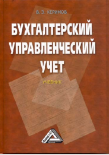 Бухгалтерский управленческий учетАвторы: Керимов В. Э.Москва:  Дашков и К, 2014 г. , 484 с.Бухгалтерский управленческий учетАвторы: Керимов В. Э.Москва:  Дашков и К, 2014 г. , 484 с.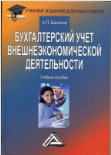 Бухгалтерский учет внешнеэкономической деятельностиАвторы: Бархатов А. П.Москва:  Дашков и К, 2014 г. , 268 с.Бухгалтерский учет внешнеэкономической деятельностиАвторы: Бархатов А. П.Москва:  Дашков и К, 2014 г. , 268 с.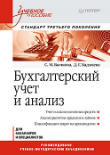 Бухгалтерский учет и анализ: Учебное пособие. Стандарт третьего поколенияАвторы: Бычкова С. М., Бадмаева Д. Г.Санкт-Петербург:  Питер, 2015 г. , 512 с.Бухгалтерский учет и анализ: Учебное пособие. Стандарт третьего поколенияАвторы: Бычкова С. М., Бадмаева Д. Г.Санкт-Петербург:  Питер, 2015 г. , 512 с.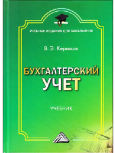 Бухгалтерский учет.Авторы: Керимов В. Э.Москва:  Дашков и К, 2014 г. , 584 с.Бухгалтерский учет.Авторы: Керимов В. Э.Москва:  Дашков и К, 2014 г. , 584 с.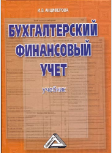 Бухгалтерский финансовый учетАвторы: Анциферова И. ВМосква:  Дашков и К, 2015 г. , 556 с.Бухгалтерский финансовый учетАвторы: Анциферова И. ВМосква:  Дашков и К, 2015 г. , 556 с.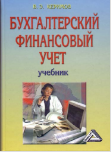 Бухгалтерский финансовый учет. УчебникАвторы: Керимов В. Э.Москва:  Дашков и К, 2014 г. , 688 с.Бухгалтерский финансовый учет. УчебникАвторы: Керимов В. Э.Москва:  Дашков и К, 2014 г. , 688 с.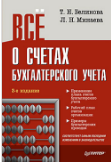 Всё о счетах бухгалтерского учета. 3-е изд.Авторы: Беликова Т.Н., Минаева Л.Н.Санкт-Петербург:  Питер, 2015 г. , 160 с.Всё о счетах бухгалтерского учета. 3-е изд.Авторы: Беликова Т.Н., Минаева Л.Н.Санкт-Петербург:  Питер, 2015 г. , 160 с.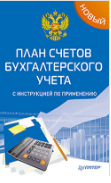 Новый план счетов бухгалтерского учета с инструкцией по применениюСанкт-Петербург:  Питер, 2015 г. , 192 с.Новый план счетов бухгалтерского учета с инструкцией по применениюСанкт-Петербург:  Питер, 2015 г. , 192 с.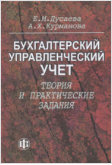 Бухгалтерский управленческий учет: теория и заданияАвторы: Дусаева Е.М.Москва:  Финансы и статистика, 2014 г. , 288 с.Бухгалтерский управленческий учет: теория и заданияАвторы: Дусаева Е.М.Москва:  Финансы и статистика, 2014 г. , 288 с.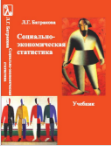 Социально-экономическая статистикаАвторы: Батракова Л.Г.Москва:  Логос, 2013 г. , 480 с.Социально-экономическая статистикаАвторы: Батракова Л.Г.Москва:  Логос, 2013 г. , 480 с.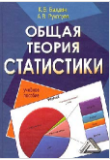 Общая теория статистики: учебное пособиеАвторы: Балдин К. В.Москва:  Дашков и К, 2015 г. , 312 с.Общая теория статистики: учебное пособиеАвторы: Балдин К. В.Москва:  Дашков и К, 2015 г. , 312 с.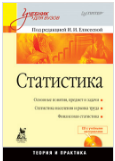 Статистика: Учебник для вузовАвторы: Елисеева И.И. под ред.Санкт-Петербург:  Питер, 2016 г. , 368 с.Статистика: Учебник для вузовАвторы: Елисеева И.И. под ред.Санкт-Петербург:  Питер, 2016 г. , 368 с.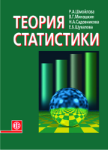 Теория статистики: учебник - 5-е изд.Авторы: Шмойлова Р.А, Минашкин В.Г., Садовникова Н.А., Шувалова Е.Б.Москва:  Финансы и статистика, 2014 г. , 656 с.Теория статистики: учебник - 5-е изд.Авторы: Шмойлова Р.А, Минашкин В.Г., Садовникова Н.А., Шувалова Е.Б.Москва:  Финансы и статистика, 2014 г. , 656 с.МАРКЕТИНГМАРКЕТИНГМАРКЕТИНГ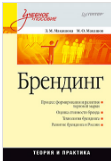 Брендинг:  Учебное пособиеАвторы: Макашева З.М., Макашев М.О.Санкт-Петербург:  Питер, 2016 г. , 288 с.Брендинг:  Учебное пособиеАвторы: Макашева З.М., Макашев М.О.Санкт-Петербург:  Питер, 2016 г. , 288 с.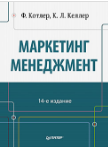 Маркетинг менеджмент. 14-е изд.Авторы: Котлер Ф., Келлер К. Л.Санкт-Петербург:  Питер, 2014 г. , 800 с.Маркетинг менеджмент. 14-е изд.Авторы: Котлер Ф., Келлер К. Л.Санкт-Петербург:  Питер, 2014 г. , 800 с.Маркетинг организации: Учебник для вузов. Стандарт третьего поколенияАвторы: Егоршин А.П.Санкт-Петербург:  Питер, 2016 г. , 384 с.Маркетинг организации: Учебник для вузов. Стандарт третьего поколенияАвторы: Егоршин А.П.Санкт-Петербург:  Питер, 2016 г. , 384 с.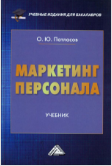 Маркетинг персоналаАвторы: Патласов О. Ю.Москва:  Дашков и К, 2015 г. , 384 с.Маркетинг персоналаАвторы: Патласов О. Ю.Москва:  Дашков и К, 2015 г. , 384 с.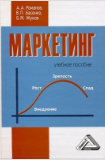 Маркетинг: учебное пособие.Авторы: Романов А. А., Басенко В. П., Жуков Б. М.Москва:  Дашков и К, 2014 г. , 440 с.Маркетинг: учебное пособие.Авторы: Романов А. А., Басенко В. П., Жуков Б. М.Москва:  Дашков и К, 2014 г. , 440 с.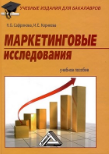 Маркетинговые исследованияАвторы: Сафронова Н. Б.Москва:  Дашков и К, 2015 г. , 296 с.Маркетинговые исследованияАвторы: Сафронова Н. Б.Москва:  Дашков и К, 2015 г. , 296 с.Транспортный маркетинг: учебникАвторы: Галабурда В. Г., Бубнова Г. В., Иванова Е. А. и др.Москва:  УМЦ ЖДТ, 2011 г. , 452 с.Транспортный маркетинг: учебникАвторы: Галабурда В. Г., Бубнова Г. В., Иванова Е. А. и др.Москва:  УМЦ ЖДТ, 2011 г. , 452 с.МЕНЕДЖМЕНТМЕНЕДЖМЕНТМЕНЕДЖМЕНТ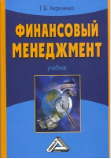 Финансовый менеджмент.Авторы: Кириченко Т. В.Москва:  Дашков и К, 2014 г. , 484 с.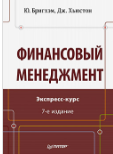 Финансовый менеджмент. Экспресс-курс. 7-е изд.Авторы: Бригхэм Юджин Ф., Хьюстон Джоел А.Санкт-Петербург:  Питер, 2016 г. , 592 с.Маркетинг менеджмент. 14-е изд.Авторы: Котлер Ф., Келлер К. Л.Санкт-Петербург:  Питер, 2014 г. , 800 с.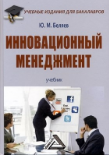 Инновационный менеджмент. УчебникАвторы: Беляев Ю. М.Москва:  Дашков и К, 2014 г. , 220 с.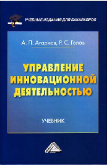 Управление инновационной деятельностьюАвторы: Агарков А. П., Голов Р. С.Москва:  Дашков и К, 2014 г. , 208 с.Управление рисками в инновационно-инвестиционной деятельности предприятияАвторы: Балдин К. В., Передеряев И. И., Голов Р. С.Москва:  Дашков и К, 2015 г. , 418 с.Информационный менеджмент и электронная коммерция на транспортеАвторы: Бубнова Г. В., Дроздова И. И. и др.Москва:  УМЦ ЖДТ, 2013 г. , 463 с.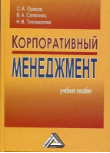 Корпоративный менеджмент.Авторы: Орехов С. А., Селезнев В. А., Тихомирова Н. В.Москва:  Дашков и К, 2015 г. , 440 с.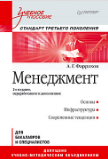 Менеджмент: Учебное пособие. 2-е изд. Стандарт третьего поколенияАвторы: Фаррахов А.Санкт-Петербург:  Питер, 2014 г. , 352 с.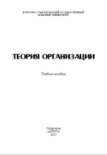 Теория организацииАвторы: Сахнюк Т. И.Ставрополь:  АГРУС (СтГАУ), 2013 г. , 100 с.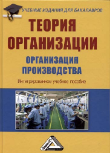 Теория организации. Организация производства: Интегрированное учебное пособиеАвторы: Агарков А. П., Голов Р. С., Голиков А. М. и др.Москва:  Дашков и К, 2015 г. , 272 с.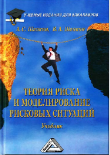 Теория риска и моделирование рисковых ситуацийАвторы: Шапкин А. С., Шапкин В. А.Москва:  Дашков и К, 2014 г. , 880 с.Управление затратами на предприятии: Учебник для вузов. 5-е изд. Стандарт третьего поколенияАвторы: Лебедев В. Г., Дроздова Т. Г., Кустарев В. П., Краюхин Г. А.Санкт-Петербург:  Питер, 2015 г. , 592 с.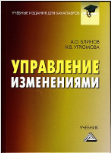 Управление изменениямиАвторы: Блинов А. О., Угрюмова Н. В.Москва:  Дашков и К, 2014 г. , 304 с.Управление финансовой деятельностью предприятий (организаций)Авторы: Бережной В.И., Бережная Е.В., Бигдай О.Б. и др.Москва:  Финансы и статистика, 2014 г. , 336 с.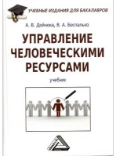 Управление человеческими ресурсами.Авторы: Дейнека А. В., Беспалько В. А.Москва:  Дашков и К, 2014 г. , 392 с.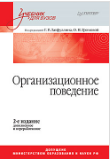 Организационное поведение: Учебник для вузов, 2-е издание, дополненное и переработанноеАвторы: Латфуллин Г.Р., Громова О.Н.Санкт-Петербург:  Питер, 2015 г. , 464 с.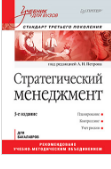 Стратегический менеджмент: Учебник для вузов. 3-е изд. Стандарт третьего поколенияАвторы: Петров А.Н.Санкт-Петербург:  Питер, 2015 г. , 400 с.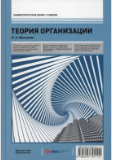 Теория организацииАвторы: Михненко П. А.Москва:  МФПУ «Синергия», 2013 г. , 336 с.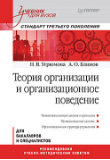 Теория организации и организационное поведение: Учебник для вузов. Стандарт третьего поколенияАвторы: Угрюмова Н.В., Блинов А.О.Санкт-Петербург:  Питер, 2015 г. , 288 с.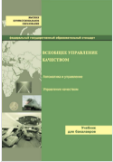 Всеобщее управление качествомАвторы: Азаров В. Н., Майборода В. П., Панычев А. Ю., Усманов Ю. А.Москва:  УМЦ ЖДТ, 2013 г. , 572 с.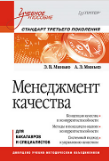 Менеджмент качества: Учебное пособие. Стандарт третьего поколенияАвторы: Минько Э. В., Минько А. Э.Санкт-Петербург:  Питер, 2013 г. , 272 с.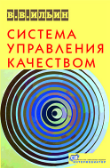 Система управления качеством. Российский опытАвторы: Ильин В.В.Москва:  Агентство электронных изданий Интермедиатор, 2015 г. , 222 с.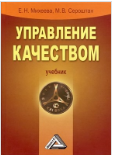 Управление качеством. УчебникАвторы: Михеева Е. Н., Сероштан М. В.Москва:  Дашков и К, 2014 г. , 532 с.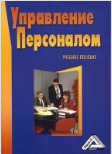 Управление персоналом. Учебное пособиеАвторы: Михайлина Г. И. под ред.Москва:  Дашков и К, 2014 г. , 280 с.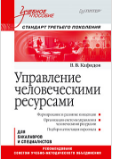 Управление человеческими ресурсами: Учебное пособие. Стандарт третьего поколенияАвторы: Кафидов В.Санкт-Петербург:  Питер, 2012 г. , 208 с.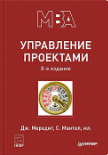 Управление проектами. 8-е изд.Авторы: Мередит Джек Р., Мантел, мл. СэмюэльДж.Санкт-Петербург:  Питер, 2014 г. , 640 с.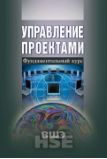 Управление проектами: фундаментальный курсАвторы: Аньшин В. М., Ильина О. Н. под ред.Москва:  ВШЭ, 2013 г. , 620 с.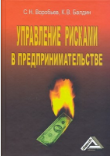 Управление рисками в предпринимательстве. 2-е изд.Авторы: Воробьев С.Н., Балдин К.В.Москва:  Дашков и К, 2013 г. , 482 с.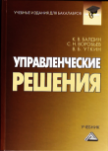 Управленческие решенияАвторы: Балдин К. В., Воробьев С. Н., Уткин В. Б.Москва:  Дашков и К, 2014 г. , 496 с.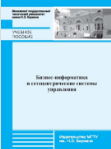 Бизнес-информатика и сетецентрические системы управленияАвторы: Садовская Т. Г. [и др.]Москва:  МГТУ им. Н.Э. Баумана, 2014 г. , 48 с.ЭКОНОМИКАЭКОНОМИКАЭКОНОМИКА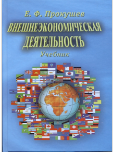 Внешнеэкономическая деятельность: Учебник, 8-е изд.Авторы: Прокушев Е.Ф.Москва:  Дашков и К, 2012 г. , 500 с.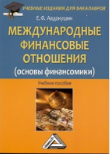 Международные финансовые отношения (основы финансомики).Авторы: Авдокушин Е. Ф.Москва:  Дашков и К, 2015 г. , 132 с.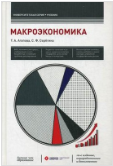 МакроэкономикаАвторы: Агапова Т. А., Серёгина С. Ф.Москва:  МФПУ «Синергия», 2013 г. , 560 с.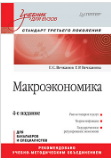 Макроэкономика: Учебник для вузов. 4-е изд. Стандарт третьего поколенияАвторы: Вечканов Г., Вечканова Г. Санкт-Петербург:  Питер, 2011 г. , 448 с.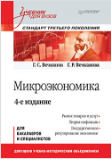 Микроэкономика: Учебник для вузов. 4-е изд. Стандарт третьего поколенияАвторы: Вечканов Г., Вечканова Г.Санкт-Петербург:  Питер, 2012 г. , 464 с.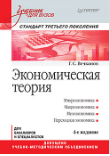 Экономическая теория: Учебник для вузов. 4-е изд. Стандарт третьего поколенияАвторы: Вечканов Г.Санкт-Петербург:  Питер, 2016 г. , 512 с.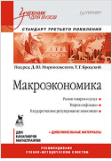 Макроэкономика: Учебник для вузов. Стандарт третьего поколенияАвторы: Бродская Т., Миропольский Д. под ред.Санкт-Петербург:  Питер, 2014 г. , 368 с.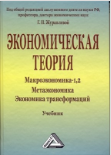 Экономическая теория. Макроэкономика-1, 2. Метаэкономика. Экономика трансформаций.Авторы: Журавлева Г. П. под ред.Москва:  Дашков и К, 2014 г. , 920 с.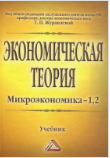 Экономическая теория. Микроэкономика -1, 2: УчебникАвторы: Журавлева Г. П. под ред.Москва:  Дашков и К, 2014 г. , 934 с.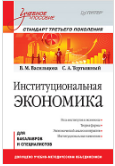 Институциональная экономика: Учебное пособие. Стандарт третьего поколенияАвторы: Васильцова В., Тертышный С.Санкт-Петербург:  Питер, 2014 г. , 256 с.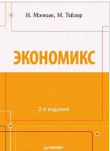 Экономикс. 2-е изд.Авторы: Мэнкью Н., Тейлор М.Санкт-Петербург:  Питер, 2015 г. , 656 с.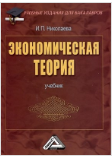 Экономическая теория.Авторы: Николаева И. П.Москва:  Дашков и К, 2015 г. , 328 с.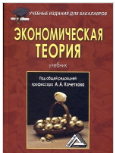 Экономическая теория: учебникАвторы: Под общ.ред. Кочеткова А. А.Москва:  Дашков и К, 2014 г. , 696 с.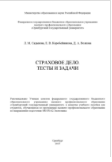 Страховое дело. Тесты и задачиАвторы: Садыкова Л.М., Коробейникова Е. В., Волкова Д. А.Оренбург:  ОГУ, 2015 г. , 139 с.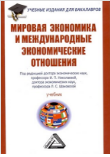 Мировая экономика и международные экономические отношенияАвторы: Николаева И. П., Шаховская Л. С. под ред.Москва:  Дашков и К, 2014 г. , 244 с.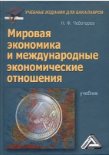 Мировая экономика и международные экономические отношения.Авторы: Чеботарев Н. Ф.Москва:  Дашков и К, 2014 г. , 352 с.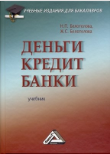 Деньги. Кредит. Банки.Авторы: Белотелова Н. П.Москва:  Дашков и К, 2014 г. , 400 с.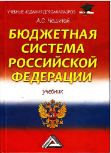 Бюджетная система Российской ФедерацииАвторы: Нешитой А. С.Москва:  Дашков и К, 2014 г. , 312 с.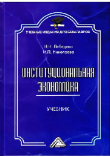 Институциональная экономикаАвторы: Лебедева Н. Н., Николаева И. П.Москва:  Дашков и К, 2014 г. , 208 с.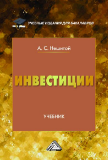 Инвестиции: Учебник для бакалавровАвторы: Нешитой А. С.Москва:  Дашков и К, 2014 г. , 352 с.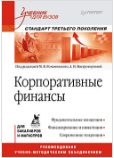 Корпоративные финансы: Учебник для вузов. Стандарт третьего поколенияАвторы: Романовский М.В., Вострокнутова А.И. под.ред.Санкт-Петербург:  Питер, 2014 г. , 592 с.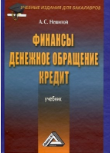 Финансы, денежное обращение и кредит.Авторы: Нешитой А. С.Москва:  Дашков и К, 2015 г. , 640 с.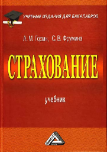 Страхование.Авторы: Годин А. М., Фрумина С. В.Москва:  Дашков и К, 2014 г. , 256 с.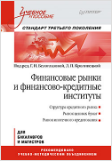 Финансовые рынки и финансово-кредитные институты: Учебное пособие. Стандарт третьего поколенияАвторы: Белоглазова Г. Н., Кроливецкая Л. П.Санкт-Петербург:  Питер, 2013 г. , 384 с.Финансовый менеджмент.Авторы: Кириченко Т. В.Москва:  Дашков и К, 2014 г. , 484 с.Финансовый менеджмент. Экспресс-курс. 7-е изд.Авторы: Бригхэм Юджин Ф., Хьюстон Джоел А.Санкт-Петербург:  Питер, 2016 г. , 592 с.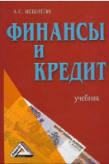 Финансы и кредитАвторы: Нешитой А. С.Москва:  Дашков и К, 2015 г. , 576 с.Финансы организации (предприятия)Авторы: Фридман А. М.Москва:  Дашков и К, 2014 г. , 488 с.Финансы организацийАвторы: Никитина Н.В.Москва:  Флинта, 2014 г. , 366 с.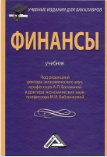 Финансы.Авторы: Балакина А. П. и Бабленкова И. И. под ред.Москва:  Дашков и К, 2015 г. , 384 с.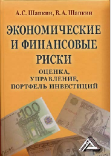 Экономические и финансовые риски. Оценка, управление, портфель инвестицийАвторы: Шапкин А. С., Шапкин В. А.Москва:  Дашков и К, 2014 г. , 544 с.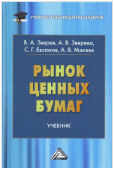 Рынок ценных бумаг.Авторы: Зверев В. А., Зверева А. В., Евсюков С. Г., Макеев А. В.Москва:  Дашков и К, 2015 г. , 256 с.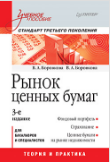 Рынок ценных бумаг: Учебное пособие. 3-е изд. Стандарт третьего поколенияАвторы: Боровкова В. А., Боровкова В. А.Санкт-Петербург:  Питер, 2011 г. , 336 с.АудитАвторы: Суглобов А. Е., Жарылгасова Б. Т., Савин В. Ю. и др.Москва:  Дашков и К, 2015 г. , 368 с.Аудит: учебник для студентов высшего проф. образования, обучающихся по специальности «Бухгалтерский учет, анализ и аудит» и для подготовки бакалавров по направлениям подготовки «Экономика», «Менеджмент» (профиль «Управленческий и финансовый учет»)Авторы: Булыга Р. П., ред.Москва:  Юнити, 2015 г. , 431 с.Международные стандарты аудитаАвторы: Лемеш В. Н.Минск:  Вышэйшая школа, 2014 г. , 191 с.Оценка стоимости предприятия (бизнеса)Авторы: Чеботарев Н. Ф.Москва:  Дашков и К, 2014 г. , 256 с.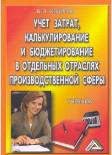 Учет затрат, калькулирование и бюджетирование в отдельных отраслях производственной сферы: Учебник, 7-е изд., перераб. и доп.Авторы: Керимов В.Э.Москва:  Дашков и К, 2010 г. , 476 с.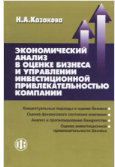 Экономический анализ в оценке бизнеса и управлении инвестиционной привлекательностью компанииАвторы: Казакова Н.А.Москва:  Финансы и статистика, 2014 г. , 240 с.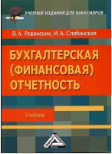 Бухгалтерская (финансовая) отчетность.Авторы: Ровенских В. А., Слабинская И. А.Москва:  Дашков и К, 2014 г. , 364 с.Бухгалтерский управленческий учетАвторы: Керимов В. Э.Москва:  Дашков и К, 2014 г. , 484 с.Бухгалтерский учет внешнеэкономической деятельностиАвторы: Бархатов А. П.Москва:  Дашков и К, 2014 г. , 268 с.Бухгалтерский учет и анализ: Учебное пособие. Стандарт третьего поколенияАвторы: Бычкова С. М., Бадмаева Д. Г.Санкт-Петербург:  Питер, 2015 г. , 512 с.Бухгалтерский учет.Авторы: Керимов В. Э.Москва:  Дашков и К, 2014 г. , 584 с.Бухгалтерский финансовый учетАвторы: Анциферова И. ВМосква:  Дашков и К, 2015 г. , 556 с.Бухгалтерский финансовый учет. УчебникАвторы: Керимов В. Э.Москва:  Дашков и К, 2014 г. , 688 с.Всё о счетах бухгалтерского учета. 3-е изд.Авторы: Беликова Т.Н., Минаева Л.Н.СПБ:  Питер, 2015 г. , 160 с.Новый план счетов бухгалтерского учета с инструкцией по применениюСПБ:  Питер, 2015 г. , 192 с.Бухгалтерский управленческий учет: теория и заданияАвторы: Дусаева Е.М.Москва:  Финансы и статистика, 2014 г. , 288 с.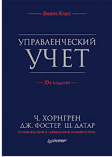 Управленческий учет, 10-е изд.Авторы: Хорнгрен Ч., Фостер Д., Датар Ш.Санкт-Петербург:  Питер, 2010 г. , 1008 с.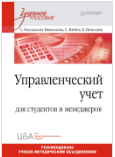 Управленческий учет. Учебное пособиеАвторы: Рассказова-Николаева С АСанкт-Петербург:  Питер, 2013 г. , 496 с.Брендинг: Учебное пособиеАвторы: Макашева З.М., Макашев М.О.Санкт-Петербург:  Питер, 2016 г. , 288 с.Маркетинг менеджмент. 14-е изд.Авторы: Котлер Ф., Келлер К. Л.Санкт-Петербург:  Питер, 2014 г. , 800 с.Маркетинг организации: Учебник для вузов. Стандарт третьего поколенияАвторы: Егоршин А.П.Санкт-Петербург:  Питер, 2016 г. , 384 с.Маркетинг персоналаАвторы: Патласов О. Ю.Москва:  Дашков и К, 2015 г. , 384 с.Маркетинг: учебное пособие.Авторы: Романов А. А., Басенко В. П., Жуков Б. М.Москва:  Дашков и К, 2014 г. , 440 с.Маркетинговые исследованияАвторы: Сафронова Н. Б.Москва:  Дашков и К, 2015 г. , 296 с.Транспортный маркетинг: учебникАвторы: Галабурда В. Г., Бубнова Г. В., Иванова Е. А. и др.Москва:  УМЦ ЖДТ, 2011 г. , 452 с.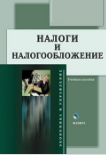 Налоги и налогообложение: Учебное пособиеАвторы: Вотчель Л.М., Викулина В.В.Москва:  Флинта, 2014 г. , 172 с.Налогообложение организаций в Российской ФедерацииАвторы: Мешкова Д. А.Москва:  Дашков и К, 2015 г. , 160 с.Общая теория статистики: учебное пособиеАвторы: Балдин К. В.Москва:  Дашков и К, 2015 г. , 312 с.Статистика: Учебник для вузовАвторы: Елисеева И.И. под ред.Санкт-Петербург:  Питер, 2016 г. , 368 с.Теория статистики: учебник - 5-е изд.Авторы: Шмойлова Р.А, Минашкин В.Г., Садовникова Н.А., Шувалова Е.Б.Москва:  Финансы и статистика, 2014 г. , 656 с.Комплексный экономический анализ деятельности предприятия: Учебное пособиеАвторы: Русакова Е.В.Санкт-Петербург:  Питер, 2016 г. , 224 с.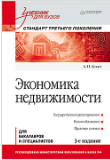 Экономика недвижимости: Учебник для вузов. 3-е изд. Стандарт третьего поколенияАвторы: Асаул А.Санкт-Петербург:  Питер, 2013 г. , 416 с.Экономика предприятия (организации)Авторы: Головачев А.С.Минск:  Вышэйшая школа, 2011 г. , 463 с.Экономика предприятия (организации).Авторы: Баскакова О. В., Сейко Л. Ф.Москва:  Дашков и К, 2015 г. , 372 с.Экономика предприятия. В 2 ч. Ч. 2Авторы: Головачев A.С.Минск:  Вышэйшая школа, 2008 г. , 464 с.Экономика предприятия: Учебник для вузов. 5-е изд.Авторы: Семенов В. М.Санкт-Петербург:  Питер, 2016 г. , 416 с.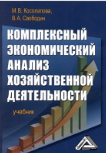 Комплексный экономический анализ хозяйственной деятельностиАвторы: Косолапова М. В.Москва:  Дашков и К, 2014 г. , 248 с.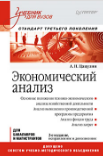 Экономический анализ: Учебник для вузов. 2-е изд., исправленное и дополненное. Стандарт третьего поколенияАвторы: Цацулин А.Н.Санкт-Петербург:  Питер, 2014 г. , 704 с.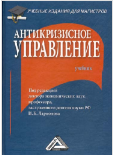 Антикризисное управлениеАвторы: Ларионов И. К. под ред.Москва:  Дашков и К, 2015 г. , 380 с.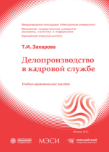 Делопроизводство в кадровой службе: учебное пособиеАвторы: Захарова Т. И.Москва:  ЕАОИ, 2010 г. , 276 с.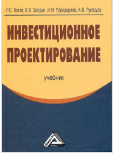 Инвестиционное проектированиеАвторы: Голов Р. С., Балдин К. В., Передеряев И. И., Рукосуев А. В.Москва:  Дашков и К, 2014 г. , 368 с.Инновационный менеджмент. УчебникАвторы: Беляев Ю. М.Москва:  Дашков и К, 2014 г. , 220 с.Управление инновационной деятельностьюАвторы: Агарков А. П., Голов Р. С.Москва:  Дашков и К, 2014 г. , 208 с.Управление рисками в инновационно-инвестиционной деятельности предприятияАвторы: Балдин К. В., Передеряев И. И., Голов Р. С.Москва:  Дашков и К, 2015 г. , 418 с.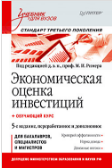 Экономическая оценка инвестиций: Учебник для вузов. 5-е изд., переработанное и дополненное (+ обучающий курс )Авторы: Ример М. под ред.Санкт-Петербург:  Питер, 2014 г. , 432 с.Бюджетирование на железнодорожном транспортеАвторы: Терёшина Н.П. и дрМосква:  УМЦ ЖДТ, 2014 г. , 292 с.Информационный менеджмент и электронная коммерция на транспортеАвторы: Бубнова Г. В., Дроздова И. И. и др.Москва:  УМЦ ЖДТ, 2013 г. , 463 с.Корпоративный менеджмент.Авторы: Орехов С. А., Селезнев В. А., Тихомирова Н. В.Москва:  Дашков и К, 2015 г. , 440 с.Менеджмент: Учебное пособие. 2-е изд. Стандарт третьего поколенияАвторы: Фаррахов А.Санкт-Петербург:  Питер, 2014 г. , 352 с.Организация предпринимательской деятельностиАвторы: Шеменева О. В., Харитонова Т. В. под ред.Москва:  Дашков и К, 2014 г. , 296 с.Теория организацииАвторы: Сахнюк Т. И.Ставрополь:  АГРУС (СтГАУ), 2013 г. , 100 с.Теория организации. Организация производства: Интегрированное учебное пособиеАвторы: Агарков А. П., Голов Р. С., Голиков А. М. и др.Москва:  Дашков и К, 2015 г. , 272 с.Теория риска и моделирование рисковых ситуацийАвторы: Шапкин А. С., Шапкин В. А.Москва:  Дашков и К, 2014 г. , 880 с.Управление затратами на предприятии: Учебник для вузов. 5-е изд. Стандарт третьего поколенияАвторы: Лебедев В. Г., Дроздова Т. Г., Кустарев В. П., Краюхин Г. А.Санкт-Петербург:  Питер, 2015 г. , 592 с.Управление изменениямиАвторы: Блинов А. О., Угрюмова Н. В.Москва:  Дашков и К, 2014 г. , 304 с.Управление финансовой деятельностью предприятий (организаций)Авторы: Бережной В.И., Бережная Е.В., Бигдай О.Б. и др.Москва:  Финансы и статистика, 2014 г. , 336 с.Управление человеческими ресурсами.Авторы: Дейнека А. В., Беспалько В. А.Москва:  Дашков и К, 2014 г. , 392 с.Организационное поведение: Учебник для вузов, 2-е издание, дополненное и переработанноеАвторы: Латфуллин Г.Р., Громова О.Н.Санкт-Петербург:  Питер, 2015 г. , 464 с.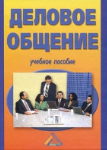 Деловое общениеАвторы: Кузнецов И. Н., авт.-сост.Москва:  Дашков и К, 2013 г. , 528 с.Планирование на предприятии.Авторы: Савкина Р. В.Москва:  Дашков и К, 2014 г. , 320 с.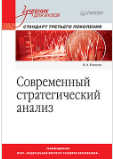 Современный стратегический анализ: Учебник для вузов. Стандарт третьего поколенияАвторы: Ковалев В.А.Санкт-Петербург:  Питер, 2016 г. , 288 с.Стратегический менеджмент: Учебник для вузов. 3-е изд. Стандарт третьего поколенияАвторы: Петров А.Н.Санкт-Петербург:  Питер, 2015 г. , 400 с.Теория организацииАвторы: Михненко П. А.Москва:  МФПУ «Синергия», 2013 г. , 336 с.Теория организации и организационное поведение: Учебник для вузов. Стандарт третьего поколенияАвторы: Угрюмова Н.В., Блинов А.О.Санкт-Петербург:  Питер, 2015 г. , 288 с.Всеобщее управление качествомАвторы: Азаров В. Н., Майборода В. П., Панычев А. Ю., Усманов Ю. А.Москва:  УМЦ ЖДТ, 2013 г. , 572 с.Менеджмент качества: Учебное пособие. Стандарт третьего поколенияАвторы: Минько Э. В., Минько А. Э.Санкт-Петербург:  Питер, 2013 г. , 272 с.Система управления качеством. Российский опытАвторы: Ильин В.В.Москва:  Агентство электронных изданий Интермедиатор, 2015 г. , 222 с.Управление качеством. УчебникАвторы: Михеева Е. Н., Сероштан М. В.Москва:  Дашков и К, 2014 г. , 532 с.Организация, нормирование и оплата труда на железнодорожном транспортеАвторы: Саратов С.Ю. и др.Москва:  УМЦ ЖДТ, 2014 г. , 360 с.Управление персоналом. Учебное пособиеАвторы: Михайлина Г. И. под ред.Москва:  Дашков и К, 2014 г. , 280 с.Управление человеческими ресурсами: Учебное пособие. Стандарт третьего поколенияАвторы: Кафидов В.Санкт-Петербург:  Питер, 2012 г. , 208 с.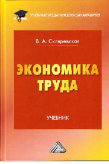 Экономика трудаАвторы: Скляревская В. А.Москва:  Дашков и К, 2014 г. , 304 с.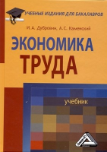 Экономика труда.Авторы: Дубровин И.А., Каменский А.С.Москва:  Дашков и К, 2013 г. , 232 с.Управление проектами. 8-е изд.Авторы: Мередит Джек Р., Мантел, мл. СэмюэльДж.Санкт-Петербург:  Питер, 2014 г. , 640 с.Управление проектами: фундаментальный курсАвторы: Аньшин В. М., Ильина О. Н. под ред.Москва:  ВШЭ, 2013 г. , 620 с.Управление рисками в предпринимательстве. 2-е изд.Авторы: Воробьев С.Н., Балдин К.В.Москва:  Дашков и К, 2013 г. , 482 с.Управленческие решенияАвторы: Балдин К. В., Воробьев С. Н., Уткин В. Б.Москва:  Дашков и К, 2014 г. , 496 с.Социально-экономическая статистикаАвторы: Батракова Л.Г.Москва:  Логос, 2013 г. , 480 с.Бизнес-информатика и сетецентрические системы управленияАвторы: Садовская Т. Г. [и др.]Москва:  МГТУ им. Н.Э. Баумана, 2014 г. , 48 с.